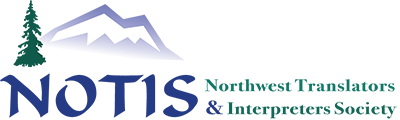 Application: NOTIS Conference ScholarshipBefore applying for this conference scholarship, please make sure you have read the scholarship information online, and don’t hesitate to email us at info@notisnet.org if you have any questions.Name: Email: NOTIS member ID:Language pair(s): Are you currently working as a translator and/or interpreter? ☐Yes		☐NoIf no, what is your prior and/or planned work experience as a translator and/or interpreter?To apply for a conference scholarship, indicate which non-NOTIS conference you would like to attend. (Please provide a description and/or link to a website about the conference you would like to attend, and note that your application will not be considered if you do not list one. A link to potential trainings or conferences can be found here.)What formal training (degrees, trainings, conferences attended) have you had in translation and/or interpretation so far?What is the special reason you would like to attend this conference? (Please treat this answer like a short essay and provide detail, including your motivations and financial need.) Please limit your response to 300 words.How do you plan to apply what you learn at this conference to give back to NOTIS and the translation/interpretation community as a whole? (Please explain how you plan to do this, and any involvement you already have in the community and with NOTIS so far.) Please limit your response to 300 words.